KNIHY MAJÍ ZELENOUNAJDĚTE CESTU KE SVÉMU KNIHKUPCI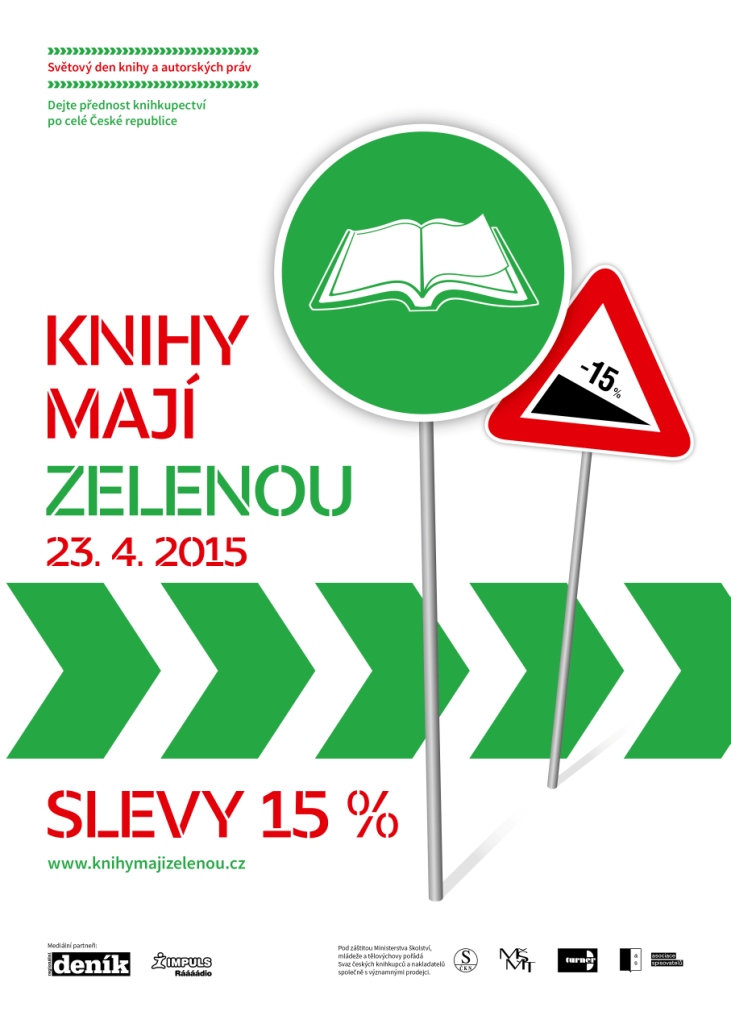 WWW.KNIHYMAJIZELENOU.CZ OBSAHStrana 1		úvod, vizuál akce KNIHY MAJÍ ZELENOUStrana 2		obsah, představení partnerů akce KNIHY MAJÍ ZELENOU, kontaktyStrana 3		uvedení do problematikyStrana 4		rozhovor s Martinem Vopěnkou, předsedou SČKNStrana 5		tisková zpráva ze dne 23. 3. 2015			historie vzniku Světového dne knihy a autorských právStrana 6		seznam vybraných akcí v knihkupectvíchStrana 7		rozhovor s Petrem SísemStrana 8		rozhovor s Janem NěmcemStrana 9 – 11		rozhovory s nakladateli: Tomáš Černý, Pravomil Novák, Zdeněk NovákStrana 12 – 13 		rozhovory s knihkupci: Vladimír Opatrný, Jiří SeidlStrana 14 - 16		významné osobnosti k akci KNIHY MAJÍ ZELENOUStrana 17		partneři projektu KNIHY MAJÍ ZELENOUDEJTE KNIHÁM ZELENOU!Po loňské, velmi úspěšné akci Knihy bez DPH, připravil Svaz českých knihkupců a nakladatelů za spolupráce všech významných knižních prodejců pokračování podpory čtení s názvem KNIHY MAJÍ ZELENOU.Akce proběhne ve čtvrtek 23. dubna na Světový den knihy a autorských práv, tedy v den, který je po celém světě svátkem knih a čtení. Do kampaně, která bude letos zaměřena na podporu kamenných knihkupectví, se zapojí nakladatelé a knihkupci po celé republice. V tento den si bude možné nakoupit knihy s 15 % slevou a zúčastnit se spousty doprovodných akcí; bude vyhlášena soutěž pro školy. Veškeré informace jsou pravidelně aktualizovány na www.knihymajizelenou.cz .Ministerstvo školství, mládeže a tělovýchovy ČR udělilo záštitu akci KNIHY MAJÍ ZELENOU. Pořadatel: 				Svaz českých knihkupců a nakladatelůMediální partneři: 			Regionální Deník, denik.cz, rádio ImpulsPartneři:				Asociace spisovatelůSympatizující organizace: 		SKIP, PEN klub, Rosteme s knihou a Celé Česko čte dětemSponzoři:				kompletní seznam naleznete ZDESeznam účastnících se knihkupectví:	kompletní seznam naleznete ZDEInteraktivní mapu knihkupectví:	naleznete ZDE PR & mediální zastoupení:		TURNER PR, www.turner.czKontakty:SČKN					Marcela Turečková, tureckova@sckn.cz, 604 200 597TURNER PR				Johana Turner, johana@turner.cz, 606 232 055UVEDENÍ DO PROBLEMATIKYSvaz českých knihkupců a nakladatelů je v evropském kontextu spíše výjimkou, protože zastupuje knihkupce i nakladatele. Většinou jsou knihkupecké a nakladatelské svazy oddělené. A právě knihkupectví jsou v celé Evropě pod velkým tlakem. Jejich konkurencí se stávají ani ne tak elektronické knihy, jako spíš prodej přes internet. Přitom někteří internetoví prodejci si na nových trzích počínají velmi nevybíravě.Všichni přitom cítíme, že knihkupectví jsou nedílnou součástí kulturní atmosféry měst a přispívají ke kvalitě života. Cenná je i samotná možnost knihy si prohlédnout, seznámit se s nimi podrobněji než z pouhé anotace na internetu.Netvrdíme, že všechna knihkupectví pracují ideálně, na druhou stranu známe mnoho skvělých případů knihkupců, kteří své práci opravdu rozumí, kteří knihami žijí.Svaz českých knihkupců a nakladatelů se proto letošní kampaň KNIHY MAJÍ ZELENOU rozhodl zaměřit právě na knihkupectví. Vznikla interaktivní online mapa všech knihkupectví po celé ČR. Zatím se na ní ukazuje velmi hustá síť knihkupectví. Ale bude tomu tak i v budoucnu? Pro to, aby tomu tak bylo, chce Svaz udělat maximum. A chce to udělat společně se zákazníky, čtenáři. Svátek knih bude tak letos rovněž příležitostí dovědět se o knihkupcích a knihkupectvích něco víc.Je třeba, aby cestu do knihkupectví našly i děti, a to i v dnešní době, kdy jsou obklopené tolika moderními technologiemi. Vždyť návštěva knihkupectví může být prvním krokem k aktivnímu čtenářství. Proto v rámci kampaně KNIHY MAJÍ ZELENOU vyhlásí Svaz společně s Klubem mladých čtenářů Albatros a Knižním klubem Fragment (23. 4. 2015) celorepublikovou soutěž pro školy, jejímž tématem budou právě knihkupectví.Knihy ani knihkupci by tu nebyli bez těch, kteří knihy píší. Velmi si proto vážíme toho, že partnerem naší kampaně KNIHY MAJÍ ZELENOU se stala nově vzniklá Asociace spisovatelů, která své členy vyšle na akce do knihkupectví.A jak to celé bude fungovat?Akce KNIHY MAJÍ ZELENOU je výrazem solidarity mezi všemi složkami knižního trhu: od spisovatelů píšících knihy, přes nakladatele, jež je vydávají, distributory, kteří je šíří, až po knihkupce starající se o jejich prodej. V ČR podle zvyku stanovuje maloobchodní cenu nakladatel. Z této ceny se pak počítá provize knihkupce a distributora. Jestliže knihkupci poskytnou 23. 4. slevu 15 % na veškeré knižní zboží, zříkají se značné části své provize, z níž musí platit nájem, zaměstnance, energie… Proto kampaň KNIHY MAJÍ ZELENOU financují nakladatelé a distributoři, kteří se na ni skládají. Organizačně i morálně ji zastřešuje Svaz českých knihkupců a nakladatelů, do kterého během posledních dvou let vstoupila již většina nejvýznamnějších subjektů na trhu, z nichž jmenujme alespoň Albatros Media, Euromedia Group, Grada Publishing či Neoluxor. Kampaně se účastní všechny knižní řetězce (Neoluxor Books, Kosmas, Knihy Dobrovský, Kanzelsberger, Knihcentrum, Nakladatelský servis a podle zkušenosti z roku 2014 se jí zúčastní i většina nezávislých knihkupectví.)ROZHOVOR S MARTINEM VOPĚNKOUpředseda Svazu českých knihkupců a nakladatelůJe vůbec možné sladit zájmy tak různorodých skupin subjektů?„Možné to je, ale ne samozřejmé. Povědomí společného zájmu teprve budujeme a zdá se, že se nám to daří. Subjekty si na trhu často konkurují – pochopitelně. My jim v žádném případě neříkáme, aby s tím přestali. To je věc jejich svobodného podnikání. Vedle toho však existují významné průsečíky zájmu nás všech. Společná témata, která se nás týkají. Například jistě všichni víme, že potřebujeme, aby tu zůstali knihkupci. Ale protože náš obor se týká knih, a knihy se zase týkají umění, vědy, vzdělání i samotného jazyka, v němž přemýšlíme a mluvíme, jsou to často témata celospolečenská. Proto jsem rád, že jsme získali záštitu Ministerstva školství, mládeže a tělovýchovy, protože jedno ze zásadních společenských témat, které však zároveň velmi trápí nakladatele, spisovatele i prodejce, je čtenářská gramotnost nastupující generace.  Zkušenost mnohých z nás je taková, že děti knihy neodmítají. Hodně ale bude záležet na přístupu celé společnosti. Začíná to na místní úrovni, jestli i menší města vyjdou svým knihkupcům vstříc a umožní jim přežít, a končí to na celostátní úrovni podporou českých spisovatelů, podporou vydávání hodnotných knih, podporou čtenářství na úrovni škol. Je třeba říct, že náš stát má v tomto směru mnoho co dohánět. Příliš dlouho jsme věřili, že kapitalismus znamená absolutní svobodu bez potřebné zodpovědnosti. Zapomněli jsme, že některá křehčí, leč společensky prospěšná odvětví, je třeba podporovat a chránit. A že se to společnosti nakonec vrátí – dokonce i finančně. Doufám však, že záštita ministerstva není pouze formální a že i ono k nějakým praktickým krokům podpory čtenářství přistoupí.“V loňském roce jste 23. 4. pořádali akci Knihy bez DPH, která měla poukázat na příliš vysoké DPH na knihy. DPH se pak snížila na 10 %, přesto letos nabízíte opět slevu 15 %. Kampaň se jmenuje KNIHY MAJÍ ZELENOU. Je zde nějaká návaznost?„Letošní kampaň nemá politický cíl. Od politiky bychom si chtěli na chvíli odpočinout a uspořádat skutečný svátek knih. To neznamená, že bychom současnou úroveň DPH na knihy považovali za optimální. Jsme však většinou podnikatelé, hospodaříme za svoje a máme rozpočtovou zodpovědnost. No a těch 15 % slevy, to je náš dárek čtenářům. Jsou to ostatně oni, díky jejichž přízni se náš obor navzdory dlouhodobému navyšování DPH a nedostatečné podpoře ze strany státu, navzdory poměrně malé jazykové oblasti, udržel nad vodou. Naši čtenáři si svátek knih zaslouží.“TISKOVÁ ZPRÁVA ze dne 23. března 2015KNIHY MAJÍ ZELENOU  aneb najděte cestu ke svému knihkupci (nejen) 23. dubna KNIHY MAJÍ ZELENOU! Oslavte Světový den knihy a autorských práv čtením. Dárky dostanete i vy – 15 % slevu na nákup tištěných knih, ale také setkání se známými spisovateli.To vše 23. dubna ve vašem oblíbeném knihkupectví. Svaz českých knihkupců a nakladatelů se letos rozhodl pod záštitou MŠMT a za spolupráce všech významných knižních prodejců připravit kampaň KNIHY MAJÍ ZELENOU zaměřenou na podporu tradičních knihkupectví. Navazuje tím na loňskou úspěšnou akci Knihy bez DPH. Svátek knih bude tak letos rovněž příležitostí dovědět se o knihkupcích a knihkupectvích něco víc, na oplátku zákazníci obdrží od knihkupců darem 15 % slevu na nákup tištěných knih.Dnešním dnem startuje provoz webových stránek www.knihymajizelenou.cz, na kterých najdete interaktivní mapu se všemi knihkupectvími po celé republice tak, aby si každý mohl najít cestu ke svému nejbližšímu knihkupci. Zvýrazněna jsou i ta knihkupectví, v nichž budou 23. dubna probíhat doprovodné akce (čtení, autogramiády, besedy či workshopy se známými literárními tvůrci), jež jsou pořádány ve spolupráci s Asociací spisovatelů i s jednotlivými nakladateli. „Klasická knihkupectví jsou důležitá centra komunity a člověčenství. Své knihkupce mám, ale ubývají mi,“ říká Petr Sís a doporučuje, co lze dělat, aby nezanikla: „Pomáhat, jak to jde. Besedy, čtení, vysvětlování toho, že když knihkupectví zmizí, následuje velké osamocení…“Přijďte i Vy podpořit svého knihkupce! Najděte si ho na www.knihymajizelenou.cz. Seznam doprovodných akcí i zúčastněných knihkupectví bude až do 23. dubna pravidelně doplňován.Vznik Světového dne knihy a autorských práv – 23. dubna23. duben vyhlásila světová organizace UNESCO Světovým dnem knihy a autorských práv.Nápad slavit tento den má svůj původ ve španělské Katalánii. 23. dubna se zde oslavuje svatý Jiří a daruje se růže každému, kdo si koupí knihu. Světový den knihy a autorských práv se slaví pravidelně od roku 1995 ve více než 100 zemích světa všech kontinentů. Tradičními partnery akcí pořádaných při této příležitosti jsou spisovatelé, učitelé, školy, knihovny, masmédia a další veřejné a soukromé instituce.SEZNAM VYBRANÝCH AKCÍ V KNIHKUPECTVÍCH POŘÁDANÝCH DNE 23. DUBNA 2015KOMPLETNÍ SEZNAM ZDEPraha09:00	Knihkupectví Letná, beseda s básníkem Radkem Malým (Malá tma, Kamarádi z abecedy, Listonoš vítr aj.)10:00	Palác knih Luxor, beseda a čtení s Klárou Smolíkovou (Viktorka a vesmírná dobrodružství, Husité aj.)10:00	Neoluxor Quadrio, beseda s Petrou Neomillnerovou (Amélie a tma, Magický zvěrokruh, Doušek věčnosti aj.)11:15	Palác knih Luxor, vyhlášení soutěže pro školy v tvorbě reportáží z knihkupectví a čtení Marky Míkové, Daniely Krolupperové a Vráti Maňáka16:00	Kosmas/Radlická, čtení pro děti s Renatou Fučíkovou (Jakub a hvězdy, Hus a Chelčický, Historie Evropy aj.)16:00	Kosmas/Sokolovská, autorské čtení s Milošem Kratochvílem (Modrý poťouch, série Pachatelé dobrých skutků aj.)17:00	Knihkupectví Academia, autorské čtení a performance s básnířkou Renatou Bulvovou17:00	Knihkupectví Knihcentrum/Chlumecká, čtení s Bárou Nesvadbovou v rámci akce Celé Česko čte dětem17:00	Knihkupectví Aurora/Spálená, setkání s Vilmou Kadlečkovou (Na pomezí  Eternaalu,  sága Mycelium aj.)18:00	Kosmas/Perlová, čtení s Pavlem Bryczem (Patriarchátu dávno zašlá sláva, Muž bez ženy není člověk, 	Tátologie aj.)18:30	Knihkupectví Ostrov, čtení s Viki Shockem, Patrikem Linhartem a Davidem Pillowem19:00	Knihkupectví Volvox Globator, čtení s Pavlem Göbelem (4 igelitky, Tichý společník)20:00	Knihkupectví a kavárna Řehoře Samsy,autorské čtení a beseda s Petrou Hůlovou(Paměť mojí babičce, Macocha aj.)Brno12:00	Kosmas/Netroufalky, autorské čtení a beseda s L. Navarou a M. Kasáčkem (Na útěku, Neuvěřitelný příběh Josefa Brykse aj.)17:30	Barvič a Novotný/Pražská, setkání s básníkem J. H. KrchovskýmJablonec nad Nisou18:00	Knihkupectví Serius, čtení s Markem Šindelkou (Strychnin, Zůstaňte s námi, Mapa Anny aj.)Mělník16:00	Knihkupectví Želví doupě, čtení se spisovatelkou Terezou Brdečkovou a básníkem a písničkářem Jiřím DědečkemKolín15:30	Kosmas, setkání s Emilem Haklem (O rodičích a dětech, Skutečná událost aj.) a Václavem Kahudou (Příběh o baziliškovi; Vítr, tma, přítomnost)Benešov14:00	Knihkupectví Daniela, setkání s písničkářem a básníkem Janem BurianemOlomouc15:30	Kanzelsberger/Kafkova, čtení a autogramiáda s Michalem Sýkorou (Případ pro exorcistu aj.)Ostrava11:00	Knihcentrum/Smetanovo náměstí, čtení s Lukášem Urbánkem (Doktor Racek na horách, Hurá na kajak aj.)15:00	Knihcentrum/Smetanovo náměstí, start XI. ročníku Maratonu v četbě Dona QuijotaPlzeň16:00	Kosmas/Klatovská, čtení s Petrem Stančíkem (Mrkev ho vcucla pod zem , Mlýn na mumie aj.)Pardubice17:00	Kosmas/Pernštýnské náměstí, čtení s Davidem Zábranským ( Slabost pro každou jinou pláž aj.)Zlín15:00	Kosmas/ J. A. Bati, autogramiáda s Hanou Kolaříkovou (Mušle aj.)ROZHOVOR S PETREM SÍSEM u příležitosti konání akce KNIHY MAJÍ ZELENOUJaký je rozdíl mezi knihkupectvím v České republice a v USA?„Mezi klasickými malými knihkupectvími rozdíl necítím. Mezi těma mega pak jen ve velikosti.“Jak vnímáte postupný zánik mnoha kamenných knihkupectví? „Malá knihkupectví chybí a bolí to. Ty mega, které vytlačily malé, teď kvůli Amazonu a internetu také hynou. Mohli bychom to cítit jako zadostiučinění, ale tak to není…“Hlavním tématem informační kampaně KNIHY MAJÍ ZELENOU je podpora klasických knihkupectví. Má podtitul „najdi si svého knihkupce“. Máte Vy svého knihkupce?„Klasická knihkupectví jsou důležitá centra komunity a člověčenství. Své knihkupce mám, ale ubývají mi.“Předpokládám, že ty oblíbené máte v ČR i v USA. Jaký je mezi nimi rozdíl a čemu by se měl jeden od druhého přiučit?„Knihkupci jsou stejní – mají rádi knížky, dovedou fakticky poradit, pomohou ukázat směr.“Jak by se mělo pomáhat knihkupcům, aby jejich obchody, které mnohdy nahrazují kulturní a společenská centra, nezanikly?„To je dobrá otázka. Pomáhat, jak to jde. Besedy, čtení, vysvětlování toho, že když knihkupectví zmizí, následuje velké osamocení.“Jaká je nejoblíbenější kniha, kterou byste chtěl vždycky ve všech knihkupectvích najít?„Já bych měl říct „Malý princ“, abych zůstal v roli, ale je to téměř neuchopitelné vybrat jednu jedinou knihu ze všech. Českých i světových. Vančura! Borges! Kundera!“PETR SÍS (* 1949 v Brně)Mezinárodně uznávaný autor knih pro děti, ilustrátor, grafik a tvůrce animovaných filmů. Absolvoval na pražské VŠUP a The Royal College of Art v Londýně.Za svou tvorbu získal mnoho ocenění po celém světě - od Zlatého medvěda na Filmovém festivalu v Berlíně (1980 za krátký animovaný film Hlavy) až po Ragazzi Award na Mezinárodním veletrhu dětské knihy v Boloni (2004 za Strom života). Šestkrát obdržel cenu The New York Times. Je autorem více než dvaceti knih, pro dalších asi padesát vytvořil ilustrace. Natočil 26 animovaných filmů, v roce 2004 vytvořil pro stanici newyorského metra na 87. ulici nástěnnou mozaiku, v roce 2012 pak tapiserii pro Letiště Václava Havla (Terminál 2).Žije se svou ženou a dvěma dětmi, Madlenkou a Matějem, v New Yorku.Rozhovor s Petrem Sísem připravila Johana Turner, TURNER PRŽivotopis zdroj: www.labyrint.netROZHOVOR S JANEM NĚMCEM u příležitosti konání akce KNIHY MAJÍ ZELENOUJak vnímáte postupný zánik mnoha kamenných knihkupectví?„Žiji v Brně, kde ho naštěstí příliš nepozoruji. Knihkupectví v centru jsou vcelku stabilní, spíše než že by zanikala, mění občas majitele. Vnímám spíše zánik nebo přesun některých regálů v rámci knihkupectví: poezie byla odsunuta, její místo zabral životní styl: biografie slavných, kuchařky, různé formy péče o sebe, knihy o sexu atd. A také přesah musí být na dosah, viz všechny ty new age publikace… Vážím si menších knihkupců, kteří jsou schopni tu širokou nabídku nějak filtrovat, ale právě těch asi ubývá ve prospěch knižních supermarketů. No, a až se objeví Amazon…“Hlavním tématem informační kampaně KNIHY MAJÍ ZELENOU je podpora klasických knihkupectví. Má podtitul „najdi si svého knihkupce“. Máte Vy svého knihkupce a čím si Vás získal?„Asi nejčastěji chodím do Knihkupectví Barvič a Novotný, které je v Brně na České už přes 130 let; nedávno sice také změnilo majitele, ale naštěstí ne podobu. Mám rád jeho dřevěné portály, regály a točité schodiště, líbí se mi, že v nejvyšším patře stále prodávají třeba i hudebniny… A že se v něm zároveň drží ticho, z reproduktorů se neozývají žádné reklamní smyčky a přihlouplé rady, co si koupit jen proto, že už si to před vámi koupilo tolik jiných lidí. A pak mám několik oblíbených knihkupectví jinde než v Brně: třeba Dolejšovo v Poličce nebo Paseku v Litomyšli. Zvlášť na malém městě je dobrý knihkupec znát, život se taky může dost rychle scvrknout, že.“  Jak by se mělo pomáhat knihkupcům, aby jejich obchody, které mnohdy nahrazují kulturní a společenská centra, nezanikly?„Knihkupci jsou živnostníci, takže jim člověk nejvíc pomáhá tak, že si kupuje, co prodávají. Vše, co pomůže knižnímu trhu jako takovému, pomůže i jim. Mohlo by to být například další snížení sazby DPH na knihy, programy, které učí děti číst, nebo kampaně, jako je tato. Čtenář je z hlediska knihkupce na prvním místě. A nejen z hlediska knihkupce: slovenský spisovatel Pavel Vilikovský říká velmi přesně, že jedinou skutečností knihy je čtenář.“ JAN NĚMEC (*1981 v Brně)vystudoval religionistiku a sociologii na Masarykově univerzitě v Brně, kde působí jako doktorand. Za svou prozaickou prvotinu Hra pro čtyři ruce (Druhé město, 2009) byl nominován na Cenu Jiřího Ortena. Pracuje jako redaktor Hosta, spolupracuje s týdeníkem Respekt. V roce 2014 získal za svůj nejnovější román Dějiny světla Cenu Evropské unie za literaturu. Žije střídavě v Brně a Poličce.Rozhovor s Janem Němcem připravila Johana Turner, TURNER PRŽivotopis zdroj: http://nakladatelstvi.hostbrno.cz/nakladatelstvi/autori/nemec-janROZHOVORY S NAKLADATELITOMÁŠ ČERNÝ, NAKLADATELSTVÍ MLADÁ FRONTAJak se žije nakladateli v Čechách?„Život nakladatele v Čechách není úplně jednoduchý. Za všechny problémy bych mohl jmenovat systém komisního prodeje, kdy na začátku nese veškerá rizika nakladatel. Ale naštěstí lidé stále knihy kupují a tak budoucnost nevidím nijak černě.“Jak vnímáte rozdíl před a po příchodu e-knih a e-shopů? „Tyto dva „příchody“ bych rozlišoval. Nejprve k e-shopům – vítáme je jako další prodejní cestu, ale je třeba určitého omezení ve výši poskytovaných slev. K e-knihám – po počátečních obavách, že by mohlo dojít k ohrožení knih tištěných, se toto nepotvrdilo, a dnes jsou zajímavou součástí našeho portfolia.“Liší se nějak vaše spolupráce s knihkupci v metropolích a knihkupci v malých městech? A co pro vás znamená zánik některých z nich?„Spolupráce s knihkupci ve velkých či malých městech se nijak zásadně neliší. Rozdíl je spíše ve spolupráci s knihkupectvími v rámci většího řetězce a s malými „nezávislými“ knihkupci. Zánik každého knihkupce nám velmi vadí a domnívám se, že rozhodně neplatí argumentace některých „expertů“, že e-shopy dokáží nahradit kamenná knihkupectví. Např. průzkumy ve Velké Británii potvrdily, že po zániku kamenných knihkupectví nedokázaly e-shopy tento propad nahradit a celkový knižní trh klesl.“Co děláte pro podporu knihkupců a jaké je vaše spolupráce?„Jako jeden z největších nakladatelů v ČR se snažíme maximálně propagovat naše knihy v kamenných knihkupectvích a tím samozřejmě přilákat zákazníky do obchodů.“Co dělat, aby si ke knihám našlo cestu více čtenářů, více dětí? Co pro to děláte konkrétně Vy?„Samozřejmostí by měla být permanentní osvěta nejen na školách v rámci výuky, ale i v rodinách. Tady jsem v poslední době optimista a věřím, že se kniha a čtení postupně stávají „zajímavější“ pro více lidí. A co pro podporu čtenářství děláme v Mladé frontě? Účastníme se projektů „Rosteme s knihou“ a „Celé Česko čte dětem“. A díky našemu klubu pro školy, dostáváme nabídku zajímavých knih k těm nejmenším čtenářům.“Jak by se mělo pomáhat knihkupcům, aby jejich obchody, které mnohdy nahrazují kulturní a společenská centra, nezanikly?„Myslím, že by určitá podpora měla vycházet od místních samospráv, které by si měly „vážit“ těchto knihkupců.“Jaká je Vaše nejoblíbenější kniha?„Nemám nejoblíbenější knihu, ale spíše autora. Už od mládí je mým nejoblíbenějším autorem Bohumil Hrabal. A souhrou okolností mám to štěstí, že pracuji v nakladatelství Mladá fronta, které vydává Hrabalovo kompletní dílo.“Proč jste se rozhodli zapojit do akce KNIHY MAJÍ ZELENOU?„Naše nakladatelství neváhalo ani chvilku a tuto záslužnou kampaň okamžitě podpořilo. Je to jedna z velkých možností, jak přilákat lidi do kamenných knihkupectví a samozřejmě i obecně upozornit na fenomén knihy.“ PRAVOMIL NOVÁK, NAKLADATELSTVÍ VYŠEHRADJak se žije nakladateli v Čechách?„Ve srovnání s kolegy z většiny zemí EU, je jeho situace obtížnější. Ceny vstupů (licence, polygrafické služby) jsou srovnatelné, ceny knih jsou naopak stále výrazně nižší. Dalším omezením je malá jazyková oblast a s výjimkou Slovenska i minimální možnost exportu českých knih. V porovnání s jinými zeměmi i velmi omezená podpora vydávání původní i překladové literatury ze strany státu.“Jak vnímáte rozdíl před a po příchodu e-knih a e-shopů? „Obavy, že nástup e-knih způsobí pokles prodeje tištěných knih, se zatím nepotvrdily. Zdá se, že obě formy oslovují rozdílné skupiny čtenářů a spíše se vzájemně doplňují. Prodej knih prostřednictvím e-shopů stále roste. Možnost objednat si žádané knihy prakticky odkudkoli a kdykoli je výhodná pro čtenáře, který nemá v blízkém okolí knihkupectví se širokým sortimentem nebo knihkupce, který je ochotný mu požadovanou knihu objednat. Na druhé straně řada e-shopů nabízí knihy se slevou 20 % i větší, čímž výrazně poškozují kamenná knihkupectví. Knihkupci si pak oprávněně stěžují, že jejich knihkupectví slouží, především u dražších knih, jako vzorkovna. Zákazník si tam knihu prohlédne a pak si ji objedná v některém e-shopu.“Liší se nějak vaše spolupráce s knihkupci v metropolích a knihkupci v malých městech? A co pro vás znamená zánik některých z nich?„Naše nakladatelství má vlastní obchodní zástupce, kteří pravidelně navštěvují většinu knihkupectví. Jiná je samozřejmě spolupráce s velkými knihkupectvími, především v Praze a Brně, která navštěvujeme i vícekrát za týden, a knihkupectvími na malých městech. Nicméně je pro nás důležitá spolupráce s každým knihkupcem a jsem velmi rád, že většina z nich přes všechny obtíže stále zůstává na knižním trhu.“Co děláte pro podporu knihkupců a jaké je vaše spolupráce?„Informujeme je o připravovaných titulech, dodáváme plakáty a jiné propagační materiály, ve vybraných knihkupectvích pořádáme besedy s autory a autogramiády. Na našich stránkách i v jiných informačních materiálech uvádíme seznam a adresy knihkupectví, se kterými spolupracujeme.“Co dělat, aby si ke knihám našlo cestu více čtenářů, více dětí? Co pro to děláte konkrétně Vy?„Kampaně na podporu četby, čtenářské soutěže, propagace a podpora dětské literatury, spolupráce se školami.“Jak by se mělo pomáhat knihkupcům, aby jejich obchody, které mnohdy nahrazují kulturní a společenská centra, nezanikly?„Významná by měla být především podpora ze strany příslušných obcí a regionů. V jejich zájmu by měla být podpora knihkupců, kteří kromě kulturního přínosu vytváří i řadu pracovních míst a přispívají do obecních rozpočtů.“Jaká je Vaše nejoblíbenější kniha?„Těžko se rozhodnu jen pro jednu – E. Pargeterová – Nebeský strom, A. de Saint-Exupéry – Citadela, M. Cravenová – Slyšel jsem sovu zavolat své jméno.“Proč jste se rozhodli zapojit do akce KNIHY MAJÍ ZELENOU?„Po úspěšné loňské kampani Knihy bez DPH, jsme se rozhodli v rámci Svazu českých knihkupců a nakladatelů připravit další akci, která by se zaměřila na podporu prodeje knih v kamenných knihkupectvích. Cílem je i oslovit mladé čtenáře, aby si našli cestu ke svému knihkupci. To vše pokládám za velmi důležité a proto se i Vyšehrad do akce zapojil.“ZDENĚK NOVÁK, NAKLADATELSTVÍ EUROMEDIAJak se žije nakladateli v Čechách?„Díky za optání, není to špatné. Loňský rok byl důkazem, že kniha není vyhynulý druh zábavy, ale naopak, že se jí opět začíná dařit.“ Jak vnímáte rozdíl před a po příchodu e-knih a e-shopů? „Víc, než nakladatel, tento rozdíl pociťuje knihkupec, zejména co se e-shopů týče. Mám ale dojem, že se nárůst obratů e-shopů na úkor kamenných knihkupectví brzy ustálí. Poslední dekáda je mírně euforická ve prospěch internetu, který nabízí porovnání cen a výběr zboží v pohodlí vašeho domova. Konkrétně u knih se ale zákazníci začínají profilovat na skupinu, která chce knihu vidět, vzít ji do ruky, zalistovat, prostě se nadechnout a v klidu rozhlédnout. Druhou skupinou jsou právě ti, kteří si knihu kupují v e-shopech, kde si mohou přečíst i recenze ostatních čtenářů a vybrat obchod s nejvýhodnější cenou. E-knihy jsou logickým a očekávaným produktem dnešní doby. Mají ale jednu nevýhodu, jsou nehmotné a tudíž například nevhodné jako dárek. To je v knižním byznysu velký handicap. Že by nakonec zcela vytlačily papírovou knihu, rezolutně vylučuji.“Liší se nějak vaše spolupráce s knihkupci v metropolích a knihkupci v malých městech? A co pro vás znamená zánik některých z nich?„Zánik knihkupectví je pro nakladatele vždy smutnou zprávou. Obzvlášť v malých městech a na venkově je život knihkupce složitější. My ten rozdíl od velkých měst vnímáme a snažíme se menší knihkupce a jejich knihkupectví všemožně podporovat.“Co děláte pro podporu knihkupců a jaké je vaše spolupráce?„Knižní marketing je samozřejmě nástrojem nakladatele, jeho efekt se ovšem nakonec projevuje u knihkupce. Takže podporou knih podporujeme i knihkupce. Jsme s nimi v dennodenním kontaktu, ta komunikace je velmi čilá.“Co dělat, aby si ke knihám našlo cestu více čtenářů, více dětí? Co pro to děláte konkrétně Vy?„Například to, že jsme se zapojili do akce Knihy mají zelenou, kterou organizuje Svaz českých knihkupců a nakladatelů. To je jedna z účinných forem, jak mezi lidmi šířit jakousi knižní osvětu. Také se jako nakladatel snažíme do našeho portfolia dětských knih zařazovat tituly, které současné děti upřednostňují, a snáze se jim tím otevírá cesta do světa knižního dobrodružství.“Jak by se mělo pomáhat knihkupcům, aby jejich obchody, které mnohdy nahrazují kulturní a společenská centra, nezanikly?„Každý rozumný nakladatel si svého knihkupce hýčká. Snaží se mu usnadnit jeho nelehký úkol, kterým je přesvědčit zákazníka, že kniha je lepší než počítačová hra nebo bezduché brouzdání internetem a to jsou v době technologií velcí soupeři. Samozřejmě je to tím jednodušší, čím lepšími tituly jej zásobíme.“Jaká je Vaše nejoblíbenější kniha?„Aktuálně je to Marťan od Andyho Weira. Všem čtenářům , kteří mají alespoň základ technického důvtipu a pudu sebezáchovy, ho vřele doporučuji. Román je ojedinělý i tím, že jej nelze jednoznačně zařadit do žádného běžného žánru.“Proč jste se rozhodli zapojit do akce KNIHY MAJÍ ZELENOU?„Vlastně jsem na to výše odpověděl, abychom ukázali čtenářům a především nečtenářům cestu ke knize.“ROZHOVORY S KNIHKUPCI - VLADIMÍR OPATRNÝ, KNIHKUPECTVÍ SERIUSJak se žije knihkupci v Čechách?„Mnoha řemesly. Orientací v sortimentu, objednáváním novinek, zajišťováním zdánlivě vyprodaných titulů, komunikací se zákazníkem, provozem elektronického obchodu, propagací doprovodného programu, marketingem prodejny i elektronického obchodu. Někteří mohou přidat antikvariát, vedení účetnictví nebo angažmá ve spolcích, které chtějí vracet centrum města do centra města. Poslední měsíc v roce jsou tyto aktivity honorovány.“Jak vnímáte rozdíl před a po příchodu e-knih?„Znatelný zlom v poměru prodaných papírových a elektronických knih ještě nenastal, rozdíl není patrný. Nejistotu vyvolává distribuce elektronické knihy k zákazníkovi, v současném tuzemském modelu je to podnikání pro několik firem.“Máte nějaké srovnání s kolegy u nás i ze zahraničí? Máte možnost se s nimi setkat a vyměňovat zkušenosti či se inspirovat navzájem?„Z posledních setkání se zástupci nizozemského či britského knihkupeckého svazu vyplývá, že bez robustní profesní organizace čeká domácí obchody strmý pád. I silné zahraniční profesní komory s mnohonásobnými rozpočty s obtížemi čelí jak legislativním tak tržním tlakům. Na druhé straně jsou schopny financovat kampaně, které do obchodu přivádějí nové zákazníky.“Myslíte si, že je nějaký rozdíl mezi knihkupcem v Praze či Brně a knihkupcem na malém městě?„Mezi knihkupci rozdíl nebude, mezi knihkupectvími často značný. Výhodou menších měst může být slabší konkurence, nevýhodou jsou vylidněná centra a menší kupní síla. Ilustrací může být reklama na knihu, ta je přítomna pouze ve velkých městech.“Jací jsou vaši zákazníci?„Lidé, kteří dostávají kvalitnější službu, než jim nabízí internetový obchod. Lidé, kteří věří, že setkání v příjemném prostředí je jedním z podstatných způsobů vzájemné komunikace. Lidé, kteří se chtějí rozvíjet. Lidé, pro které je nákup nové knihy radost. Lidé, kteří považují knihu za důstojný dárek. Lidé, kteří mají čas na prolistování knih a tvorbu vlastního názoru.“Co dělat, aby k vám našlo cestu více čtenářů, více dětí? Co pro to děláte konkrétně Vy?„Definuji knihkupectví jako místo, kde se lidé setkávají. Uzpůsobili jsme tomu vybavení obchodu, během 15 minut dokážeme obchod proměnit v promítací sál, besední prostor anebo kavárnu. Knihu vnímám jako společníka pro odpočinek stejně tak jako zdroj relevantních informací a k získávání nových čtenářů neumím používat lepší nástroj než vstřícný přístup k zákazníkovi.“Jak by se mělo pomáhat knihkupcům, aby jejich obchody, které mnohdy nahrazují kulturní a společenská centra, nezanikly?„Kladením důrazu na standardní distribuční síť. Tím, že kniha zmizí z „ulice“, zmizí i z povědomíčtenáře – zákazníka. V informačně přehlceném virtuálním prostředí internetu je kniha bez šance na úspěch.“Jaká je Vaše nejoblíbenější kniha?„V podstatě každá, u které od zákazníků slyším: Ta kniha, kterou jste nám doporučil, je opravdu výborná.“Proč jste se rozhodl zapojit do akce KNIHY MAJÍ ZELENOU?„Akci KNIHY MAJÍ ZELENOU chápu jako pokračování příběhu, který jsme začali vyprávět minulý rok. Upozornili jsme na sporná místa, která ztěžují existenci subjektů na knižním trhu a zároveň vyzvali k dlouhodobé spolupráci a koordinaci našich aktivit. V následujících ročnících přesouváme pozornost ke knize a jejím tvůrcům.“ROZHOVORY S KNIHKUPCI – JIŘÍ SEIDL, KNIHKUPECTVÍ SEIDLJak se žije knihkupci v Čechách?„Knihkupec v Čechách je konfrontován s jen velice pozvolna končícím ekonomickým útlumem posledních let a současně s růstem obratu e-shopů. Právě e-shopy bývají často provozovány subjekty, které nemají kamenná knihkupectví, a proto mají výrazně nižší provozní náklady. Jiné e-shopy jsou provozovány distributory, jež obchodní marži - poskytnutou nakladateli zejména na distribuci knih do knihkupectví  - ve finále využívají k poskytování velkých slev konečným zákazníkům a tím k postupné likvidaci konkurenčních kamenných knihkupectví.“Jak vnímáte rozdíl před a po příchodu e-knih?„Podíl e-knih na celkových tržbách za knihy stále roste, je jedním z důvodů poklesu prodejů papírových knih, ale zatím nikoliv důvodem zásadním.“Máte nějaké srovnání s kolegy u nás i ze zahraničí? Máte možnost se s nimi setkat a vyměňovat zkušenosti či se inspirovat navzájem?„Osobně se setkávám zejména s kolegy v České republice, kde nás spojují podobné problémy. Se zahraničními kolegy jsme v kontaktu spíše prostřednictvím mezinárodních organizací.“Myslíte si, že je nějaký rozdíl mezi knihkupcem v Praze či Brně a knihkupcem na malém městě?   „Knihkupci na malém městě mohou počítat s mnohem menším počtem potenciálních zákazníků než knihkupci v Praze či Brně a tomu se musí přizpůsobit i nabídka v jejich knihkupectví. Život kolegů působících mimo velká univerzitní města je proto mnohem těžší. Zasluhují si náš obdiv a také podporu radnic v městech, kde působí.“Jací jsou vaši zákazníci?„Inteligentní a nároční.“Co dělat, aby k vám našlo cestu více čtenářů, více dětí? Co pro to děláte konkrétně Vy?„Pro dobrý vztah malých dětí ke knize je nejdůležitější situace v rodině a později ve škole. Ideální je, když rodiče dítěti od malička každý den čtou a nenahrazují tento aktivní a intimní vzájemný kontakt pasivním sledováním příběhů ve vizuální formě. Pokud je dítě zvyklé knížky pravidelně poslouchat, je pro ně později přirozené číst si samo. Dalším důležitým místem pro dobrý vztah ke knize je škola, a to hlavně proto, aby pro děti byly knihy téma, které mohou sdílet. Teprve potom přichází malý čtenář do knihkupectví, nejdříve s rodiči a později třeba i sám. Já se snažím, aby dětští čtenáři v mém knihkupectví našli co nejširší nabídku kvalitních dětských knížek a nebáli se přijít si do knihkupectví knihu prolistovat a prohlédnout, což překvapivě velký počet dětí činí.“Jak by se mělo pomáhat knihkupcům, aby jejich obchody, které mnohdy nahrazují kulturní a společenská centra, nezanikly?„Politici mohou pomoci přijetím zákonné úpravy zakotvující pevnou cenu knih, tak jak je tomu v mnoha civilizovaných evropských zemích. Čtenáři mohou pomoci hlavně tím, že budou nakupovat knihy u svého oblíbeného knihkupce, a to co nejčastěji.“Jaká je Vaše nejoblíbenější kniha?„Mezi mé nejoblíbenější knihy patří Grassův Plechový  bubínek, Marquezových Sto roků samoty, knihy B. Hrabala, I. B. Singera a mnohé další ...“Proč jste se rozhodl zapojit do akce Knihy mají zelenou?„Myslím, že každá akce, která upoutá pozornost ke knihám a čtení, je nesmírně důležitá pro uchování  vědomí o tom, jak důležité jsou knihy v našich životech.“VÝZNAMNÉ OSOBNOSTI A INSTITUCE KE KAMPANI KNIHY MAJÍ ZELENOU„Patříme k civilizaci knihy: židovsko-křesťanská kultura, která se zrodila z desatera a z bible považuje uctívání knihy za jeden ze znaků gramotnosti. Text Sefer Jecira, tedy Kniha stvoření, jehož autorem má být dle tradice Abraham, je prý z šestého století. Stojí v něm, že Bůh stvořil svět z deseti čísel a dvaadvaceti písmen a z nich byly stvořeny i všechny skutečné bytosti ve třech sférách kosmu: světě, čase a lidském těle. Proto se říká, že Vesmír je v naší  tradici pojímán jako psaná Kniha a klíč k jejímu porozumění je v naší schopnosti správně ji číst. A ten, kdo hodně čte, má hodně životů, protože v knihách, které přečetl, nachází stopy svého života a učí se je interpretovat. V okamžiku, kdy připustíme, aby nad alfabetickou kulturou zvítězila ikonická kultura, je naše civilizace v ohrožení, protože ztratíme schopnost abstraktního myšlení.“Karel Hvížďala, spisovatel „Začíst se je jako letět tryskáčem. Hodiny a světy se člověku míhají kolem hlavy, zatímco on upíná pohled ke každému dalšímu slovu, jako by to byla tečka z letových radarů, a přeje si jedinou věc: Zůstat v oblacích.“
Vratislav Maňák, spisovatel, vítěz Ceny Jiřího Ortena 2012„Číst je jako jíst, knihy jsou potrava ducha. Kupují se v konzumu zvaném knihkupectví.“Jiří Dědeček, předseda Českého centra Mezinárodního PEN klubu„K čemu by byla práce překladatele, kdyby nebylo čtenářů? Obec překladatelů vítá každou podporu čtenářství, napomáhající šíření domácí i světové literatury a tím i všeobecné vzdělanosti a kultury. Za kampaň, jejímž cílem je motivovat zájem o knihy u veřejnosti včetně té nejmladší, jsme jako literární překladatelé nakladatelům a knihkupcům vděčni a plně se za ni stavíme“.
Alena Lhotová, místopředsedkyně Obce překladatelů„Na knihách mě fascinuje jejich hmatatelnost. Vezmete knihu do ruky a ona vám nezmizí rychlostí světla nebo zvuku jako obrázky a slova filmu. Knihy zůstávají vaše a vy si je můžete řadit do knihovny na různě privilegovaná místa podle svého, což dává každému možnost být tvůrcem.“ Miloš Kratochvíl, spisovatel a scenárista„Akci držím všechny čtyři palce. Skutečná, ne-virtuální knihkupectví, ať už kamenná, cihlová či panelová, to mají čím dál tím těžší. A přitom to jsou, vedle knihoven, ta nejlepší místa, kde se můžou setkávat čtenáři s knížkami a taky s jejich autory. Patnáctiprocentní DPH u knížek je v civilizovaném světě nevídané, tak vysokou daň na knihy platili kromě nás už snad jen Bulhaři. Loni se ukázalo, jak moc čtenáři uvítali dočasné zrušení daně a nakonec se dočkali alespoň jejího snížení. Třeba tahle kampaň nakonec přispěje i k jejímu trvalému zrušení.“Iva Pekárková, spisovatelka „Vzdělaný františkánský mnich v románu Jméno růže říká, že knihy se píší proto, aby se četly. To platilo ve středověku a platí i dnes. Zelená pro knihy tedy nejsou granty a dotace na tituly, které jsou téměř neprodejné a pouze zaplevelují trh. Stejně tak není cestou Magnesia litera, která podle svého zakladatele oceňuje knihy, které si čtenáři nechtějí kupovat. Jedinou mírou je čtenář, jemuž jsou knihy určeny a jehož názor bychom měli přijímat s pokorou a vděkem. A pokud by tedy měl stát někoho podporovat, pak nikoli autory, ale ty, kteří se snaží trh s knihami udržet, tedy knihkupce. Protože, ať se nám to líbí nebo ne, i kniha je zboží. I když velice specifické.“Vlastimil Vondruška, spisovatel a historik"Knihkupectví odjakživa byla místem, kde se setkávali lidé, četly či předčítaly texty, vyměňovaly myšlenky a rodily nápady - a občas se přitom nějaká ta kniha i prodala. Stačí vzpomenout na roli Krameriova knihkupectví v českém obrození nebo na roli Ferlinghettiho knihkupectví City Lights v San Franciscu pro beatniky a celou americkou alternativní kulturu. Dodnes, zvláště na menších městech, jsou knihkupectví a antikvariáty centry místní kultury. O tu všechnu radost je člověk při pouze internetovém nakupování připraven, a to je škoda.“
Martin C. Putna, literární historik„Knihkupectví jsou naprosto nenahraditelnými prostory - i v tom nejmenším je víc světů než v největší cestovce.“Martina Formanová, spisovatelka „Kniha mne provází od mého dětství. Pamatuji se, že jako mladý školák, když jsem měl jít spát, jsem četl potají pomocí baterky pod dekou dobrodružné knihy. Kniha má pro mne dva aspekty. Nejen svým obsahem, ale i jako umělecké dílo. Proto nečtu knihy ze žádných čteček, ani počítačů, ale i časopisy mám rád v papírové formě. Ke knihám mám velkou úctu, a i z toho důvodu sbírám staré lékařské knihy. Jsou to svědectví své doby a jen nesmírně zajímavé číst nejen knihy z 19. století, ale podívat se i na knihy třeba ze století sedmnáctého. Myslím si, že je velká škoda, že mladá generace ke knihám tento vztah nemá. Mimo to jsme byli první nemocnice, která zavedla „knihobudku“ a kam jsem i já dal některé knihy, které se mi doma již do knihovny nevešly, tak aby se s nimi mohli potěšit i další čtenáři, potažmo naši pacienti.“  Jan Pirk, kardiochirurg„Tištěná kniha pro mě znamená moc. Rád čtu, lásku ke čtení jsem zdědil po svém otci, ten knihy kupoval celý život, pamatuji si, jakým svátkem bývaly čtvrtky, kdy vycházely knižní novinky. Trochu nerad mi knížky půjčoval, protože mě přistihl vícekrát, že jsem schopen při čtení i jíst a naopak. Ale půjčoval....
No nakonec jsem celou jeho knihovnu zdědil. A mám-li všechno přečíst, budu mít do konce života co dělat. Ale i o současnou produkci se zajímám, v poslední době mi nastalo "váchovské" období. (Marek Orko Vácha napsal řadu knížek, ve kterých se zabývá např. vztahem vědy a náboženství.) 
Za běžného svého provozu lovím chvilky, někdy dočítám knížky během cest tramvají. Ale stačí pak jeden delší zájezd do dáli, třeba během dvanáctihodinového letu do Japonska přečtu hned tři knížky najednou. A za nocí tam, kdy nemohu kvůli převrácenému času spát, pak většinou denně ještě jednu další......“
Jaroslav Tůma, hudebník a pedagog
 „Čtení knih není nahraditelné hledáním informací na internetu, neboť není jen otrockým přenosem dat. Kniha nepřináší jen informace, ale probouzí individuální představivost, upevňuje a rozšiřuje slovní zásobu, otvírá i dosud neznámé názorové obzory, a tak zvyšuje schopnost vlastního myšlení.“ Marta Davouze, spisovatelka„Když si koupíte knihu přes internet nebo u stánku, ochudíte se o ten jedinečný pocit, když vejdete do kamenného knihkupectví, o tu typickou atmosféru poklidu a možnost si knížku, kterou jste si přišli koupit, nejdříve „ohmatat“. Zejména důležité je, aby se do knihkupectví naučily chodit děti, aby se naučily sami si vybrat knihu podle svých představ. Když naučíme četbě své děti, zaručíme jim tak jednu velice důležitou věc – nikdy v životě nepoznají nudu…!“   DILIA, divadelní, literární, audiovizuální agentura, z.s. „Knihkupci utvářejí spolu se spisovateli, čtenáři, nakladateli, grafiky či sazeči, se všemi, kdo se podílejí na vzniku knihy, systém, v němž každý má svou nezastupitelnou funkci. Jak potvrzují výzkumy čtenářství, kterým se Ústav pro českou literaturu AV ČR věnuje ve spolupráci s Národní knihovnou ČR, knihkupec dodnes neztratil nic ze své aktivní a určující role, kterou pro distribuci literárních děl v české minulosti měl, přitom se ovšem jeho postavení aktuálními změnami ve způsobu šíření literatury stává dnes čím dál tím více obtížné. Knihkupci v neposlední řadě vytvářejí a poskytují veřejnosti prostor pro tolik potřebné setkávání a komunikaci, kterou internetová knihkupectví ze své podstaty nabídnout nemohou. Z těchto důvodů je potřeba zasazovat se o to, aby knihkupecká síť, která tvoří součást našeho kulturního kapitálu, zůstala široká a funkční. Kampaň SČKN proto vítáme a podporujeme.“ Ing. Pavel Janáček, Ph.D., ředitel Ústavu pro českou literaturu AV ČRPARTNEŘI PROJEKTU KNIHY MAJÍ ZELENOUPořadatel – Svaz českých knihkupců a nakladatelů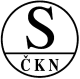 Záštitu udělilo Ministerstvo školství, mládeže a tělovýchovy ČR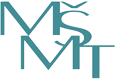 Mediální partneři: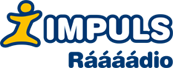 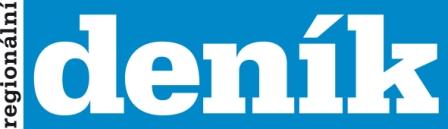 Partner: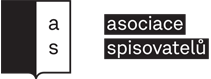 